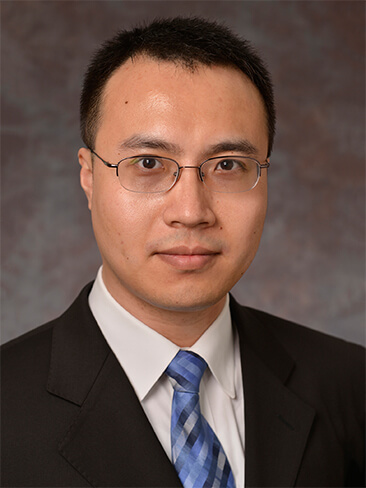 Dr. Peter J. Jin is an associate professor at the Department of Civil and Environmental Engineering (CEE) at Rutgers University and an affiliated member of the Center for Advanced Infrastructure and Transportation (CAIT). His research area is in Intelligent Transportation Systems with special interests in mobile sensor and content data, connected vehicles, and active transportation and demand management. His recent research interests include transportation Big Data analytics, vehicle-to-infrastructure communications, and unmanned airborne vehicle (UAV) application in traffic monitoring and incident management.Education• Ph.D. Degree in Civil and Environmental Engineering, December 2009
Department of Civil and Environmental Engineering, University of Wisconsin-Madison, Madison, WI, USA
• M.S. Degree in Civil and Environmental Engineering, 2007
Department of Civil and Environmental Engineering,  University of Wisconsin-Madison, Madison, WI, USA
• B.S., in Automation, 2005
Department of Automation, College of Information Technology, Tsinghua University, Beijing, P. R. China
 